Р О С С И Й С К А Я   Ф Е Д Е Р А Ц И ЯА в т о н о м н а я   н е к о м м е р ч е с к а я   о р г а н и з а ц и я«Н А Ц И О Н А Л Ь Н А Я   А С С О Ц И А Ц И Я   П А У Э Р Л И Ф Т И Н Г А»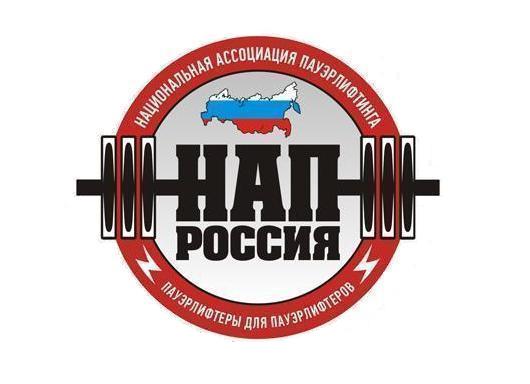 ПОЛОЖЕНИЕо проведении Кубка России по силовым видам спорта "ЖЕЛЕЗНОЕ БРАТСТВО":Троеборье, Жим штанги лёжа, Приседания, Становая тяга,Народный жим, Русский жим НАП, Армлифтинг,Пауэрспорт, Армрестлинг.УТВЕРЖДАЮ:Президент АНО «Национальная Ассоциация  Пауэрлифтинга»                                                                                    __________________________А.В.Репницын                                                            Кемерово, 2018г.1. Цели и задачи:- выявление сильнейших спортсменов Сибири в дисциплинах: силовое троеборье  и отдельные упражнения, Народный жим, Русский жим, пауэрспорт, армлифтинг..- выполнение разрядных нормативов АНО «НАП» вплоть до МСМК «НАП».- пропаганда силовых видов спорта как массовых и зрелищных среди молодежи.- пропаганда трезвого и некурящего образа жизни.- формирование престижности занятиями спортом в молодежной среде, как следствие формирование престижности здорового образа жизни.- развитие массового спорта в России, как приоритетная задача, поставленная Президентом Российской федерацииВ.В.Путиным.- реализация федеральной целевой программы: «Развитие физической культуры и спорта в РФ в 2016-2020 гг.».2. Сроки и место проведения:- Соревнования  проводятся 24-25 марта 2018г - Город и место проведения соревнований –г. Кемерово. Ж.р.Лесная поляна, ул.Щегловская 2, СК «СОК»- День приезда и первое взвешивание 23 марта 2018г. с 14:00 до 20:00Расписание последующих взвешиваний и выступлений будет составлено на основании предварительных заявок.3. Руководство проведением соревнований:·Главный судья  – Ефременко В.Н.·Зам.главного судьи по вопросам информационного обеспечения – Камалова Р.Р.·Главный секретарь соревнований – Камалова Р.Р.·Старший спикер соревнований – Закиров Е.Н.4. Судейство.·Соревнования проводятся по международным правилам АНО «НАП»;·Каждая команда может предоставить судью;·Судьи должны иметь соответствующую одежду (белая рубашка, тёмные или серые брюки, галстук, нагрудной шеврон судьи, судейскую книжку) и соответствующую судейскую квалификацию.5. Участники соревнований:- К участию в соревнованиях допускаются команды и отдельные участники из всех стран мира, по согласованию с национальными федерациями, достигшие 14 лет, имеющие соответствующую спортивно-техническую подготовку, прошедшие медосмотр. Экипировка участников - согласно правилам федерации НАП. Участники, не выполняющие требования по экипировке - на помост не допускаются.6. Виды спортивных дисциплин:-  Силовое троеборье, приседания со штангой, жим штанги лежа, становая тяга.-  Народный жим.-  Русский жим-  Пауэрспорт.-  Армлифтинг.
- Армрестлинг7. Весовыеи возрастные категории участников:7.1. Силовое троеборье, приседание со штангой, жим штанги лёжа, становая тяга.-  Весовые и возрастные категории, согласно международным правилам АНО «НАП».7.2. Народный жим.-  Весовые и возрастные категории  согласно международным правилам  АНО «НАП».-  У мужчин номинация: жим штанги собственного веса, у женщин – жим штанги ½ собственного веса. Победитель в личном зачете в каждой весовой категории определяется по наибольшему количеству повторений.7.3. «Классический русский жим»: «Женщины, вес штанги 35 кг» (открытый зачёт); «Юноши, вес штанги 55 кг» (до 19 лет включительно);«Ветераны, вес штанги 55 кг» (с 40 лет и старше); «Мужчины, вес штанги 75 кг»  (с 20 лет и старше);«Ветераны, вес штанги 100 кг» (с 40 лет и старше);«Мужчины, вес штанги 100 кг» (открытый зачёт);«Мужчины, вес штанги 125 кг» (открытый зачёт);7.4. Пауэрспорт.-  Женщины абсолютная категория (Только открытая возрастная группа). Мужчины, абсолютная категория (Только открытая возрастная группа). Победитель и призеры в каждой категории определяется по формуле Шварца / Малоуна.7.5. Армлифтинг.-  Соревнования проводятся на ручке «RollingThunder», а также «Ось Аполлона», согласно правил соревнований международной ассоциации армлифтинга (WАА). -  Женщины и Мужчины - абсолютный зачет (Только открытый зачет).7.6. Армрестлинг-Женщины – абсолютная категория-Мужчины, весовые до 70кг, до 80 кг, до 90 , свыше 90кг и абсолютная категория.
8. Абсолютное первенство:-разыгрывается по формуле Шварца (мужчины) и Мэлоуна (женщины) в силовом троеборье и отдельных упражнениях, среди следующих групп:·спортсмены 24-39 лет (в открытой возрастной группе); -В случае если в отдельной группе каждого отдельного дивизиона будет менее шести участников (среди женщин) и менее восьми участников (среди мужчин), награждение победителей абсолютного первенства в данной группе производиться не будет.9. Заявки:- Предварительные заявки от команд, тренеров  и спортсменов ОБЯЗАТЕЛЬНЫ. Заявки принимаются до 17 марта 2018г. На официальном сайте НАП http://xn----7sbjtacqslcmgoahmu2n2b.xn--p1ai/reg_online/powerlift/ , на e-mail: evn-85@mail.ru , в вконтактеhttps://vk.com/efremenko85 ,  либо по тел.: 8-913-404-0552 8-950-598-3263 Виталий Николаевич.Командная заявка и заявка от тренера для номинации «Тренер Чемпионов» подается на e-mail: evn-85@mail.ru, после 17 марта 2018г. не допускаются изменения в  список командной и тренерской заявке.  Дисциплины Армлифтинг и Армрестлинг в командный зачет не идут.Спортсмены, не подавшие предварительные заявки, будут облагаться штрафом в размере 1000 рублей.10. Турнирный  взнос:Стартовый взнос во всех номинациях (силовое троеборье, приседания, жим лежа, становая тяга, пауэрспорт, народный жим, русский жим):· В одиночном выступлении ПРО– 2000 рублей.· По версии ЛЮБИТЕЛИ стартовый взнос равен: стартовому взносу по версии ПРО плюс 750 рублей (однократно) с человека для проведения выборочного тестирования спортсменов дивизиона ЛЮБИТЕЛИ на применение допинга.-Юноши  и ветераны старше 40лет – 1700 рублей, - При сдвоенном (строенном и т.п.) выступлении: доплата 1500руб. за каждую номинацию. ·При отсутствии годового взноса за 2018 год, спортсмен должен оплатить дополнительно 500-750 рублей годового взноса (в зависимости от возраста).-Армрестлинг, Армлифтинг стартовый взнос в одиночном выступлении 1000 руб. для всех. При сдвоенном (строенным и т.д.) выступлении: доплата  500 руб. за каждую дополнительную номинацию.-Все спортсмены обязаны до 17 марта 2018г. оплатить часть стартового взноса в размере 500 руб, в назначении платежа указать ФИО спортсменаСтартовые взносы не возвращаются и не переносятся на других участников соревнований. Факт предварительной оплаты части стартового взноса подтверждается на взвешивании только наличием квитанции об оплате. При отсутствии квитанции оплата считается недействительной. Оплата производится на каждого человека отдельно, после взвешивания квитанция остается у организаторовРеквизиты для оплаты:Карта сбербанка 4276-8260-2383-2261Получатель Ефременко Виталий Николаевич11. Присвоение нормативов: ·Присвоение вплоть до Мастера Спорта Международного Класса НАП включительно.·Для присвоения норматива КМС НАП, МС НАП, МСМК НАП необходимо 2 фото 3х4см, заполнить предоставленный бланк и передать его секретарям в комнате для взвешивания.12. Допинг-контроль:·В течение 30 минут по окончании выступления, каждый спортсмен дивизиона ЛЮБИТЕЛИ ОБЯЗАН подойти к кабинету по забору проб, с табличкой «Допинг-контроль», для ознакомления со списком спортсменов, подлежащих проверке на запрещённые препараты. Списки  спортсменов будут размещены на информационном стенде возле кабинета регистрации.·В случае обнаружения своей фамилии, имени и отчества в списках, спортсмен ОБЯЗАН НЕЗАМЕДЛИТЕЛЬНО, в порядке живой очереди,  пройти в этот кабинет, для последующей сдачи анализов на «допинг».·В случае отсутствия списков, спортсмен обязан уточнить в данном кабинете, необходимо ли ему проходить допинг-контроль.·Сдача анализов производится в присутствии офицера по забору проб, при его постоянном визуальном контроле.·Нарушение спортсменом хотя бы одного из вышеперечисленных подпунктов, пункта 12, настоящего «Положения», равно как и отказ от сдачи пробы, приравнивается к положительному результату анализов спортсмена на допинг-контроль и, как следствие, влечёт за собой дисквалификацию спортсмена.13. Награждение:- Спортсмены, занявшие первые три места в каждой весовой и возрастной категории, награждаются оригинальными медалями и дипломами. -  Абсолютные чемпионы будут награждены медалями, дипломами  и ценными призами. - Абсолютные чемпионы открытой возрастной группы  среди мужчин и женщин дивизиона профи в силовом троеборье без экипировки и жиму лежа без экипировки награждаются медалями, грамотами, ценными  и денежными призами.-  Командное первенство подсчитывается, учитывая все номинации, по 10 лучшим результатам. Количество человек в команде не ограничено, но не  МЕНЕЕ 6 человек.  С двоенные и т.д. выступления  идут в зачет определения команды победителя. 1 место – 12 очков , 2 место – 9 очков, 3 место – 5 очков, 4 место – 2 очка, 5 место – 1 очко- При выполнении норматива в любом дивизионе и дисциплине начисляются дополнительные очки командам:МСМК НАП – 12 очковМС НАП – 9 очковКМС НАП – 5 очковВ случае одинакового количества очков выигрывает команда, у которой больше первых мест, в случае одинакового количества первых мест - та, у которой больше вторых и т.д.Командные очки начисляются только за первые пять мест в следующем порядке: 12,9, 5, 2 и 1.Будут оцениваться  3  команды!!!Команды, вошедшие в тройку  лучших, награждаются кубками и ценными призами.Команда победитель будет награждена специальным призом (ПРОФЕССИОНАЛЬНАЯ ЖИМОВАЯ СКАМЬЯ) Доставка приза: самовывозом или ТК за счет получателя, после окончательного подведения итогов командного первенства. 	В Номинации «Тренер Чемпионов»: тройка лучших тренеров награждается кубками и грамотами, победитель получает денежный приз.  Итоги первенства подводятся по 10 лучшим результатам. В случае равенства очков – будут учитываться наибольшее число 1 мест, 2 мест ит.д. В случае равенства очков учитываются дополнительные спортсмены, не вошедшие в 10 лучших. Очки номинации «Тренер Чемпионов» начисляются только за первые пять мест: 12, 5, 3, 2 и 1. Спортсмен может идти в зачет тренеру только один раз, по наивысшему результату.Командное первенство: Будет определяться среди спортсменов всех возрастов и номинаций. - При привлечении спонсоров и большого количества спортсменов возможны дополнительные призы, в том числе денежные. ·Все призеры или их представители обязаны присутствовать на награждении. В противном случае выдача награды не гарантируется.14. Организаторы соревнований вправе изменить весовые и возрастные категории, исходя из сформированных заявок, и предупредить об этом спортсменов на взвешивании.15. Финансирование:Расходы по командированию, размещению и питанию участников, тренеров, судей и зрителей несут командирующие организации.16. Контактная информация:По всем интересующим Вас вопросам, касающимся организации и проведения Кубка России  по силовым видам спорта, Вы можете связаться с Главным судьёй соревнований Ефременко Виталий, тел.: 8-913-404-0552.17. Настоящее Положение служит официальным вызовом на соревнования.